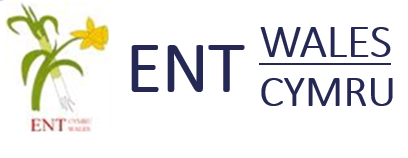 ENT WALES ACADEMIC MEETING 2023Friday, 6th October 2023 The Wild Pheasant Hotel & Spa, Llangollen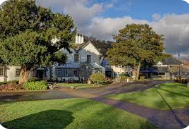 PROGRAMMEAGENDA10:00-11:00REGISTRATION - Meet & greet/exhibitors/refreshments11:00-11:05INTRODUCTION & WELCOME - Mr Heikki Whittet, ENT Wales President11:05-11:45GUEST SPEAKER – Mr Huw Williams – Septal Surgery11:45-12:35REGISTRAR PRESENTATIONS Part 1 (Numbers 1 – 5)12:35-13:00ENT FELLOWSHIP SPEAKER 1 – Mr James Howard 13:00-14:15LUNCH14:15 -14:35ENT FELLOWSHIP SPEAKER 2 – Mr Rob McLeod 14:35-15:20JUNIOR PRESENTATIONS15:20 –16:00GUEST SPEAKER – Professor Terry Jones – Personalised treatment of Head & Neck Cancer1600 -16:20REFRESHMENTS16:20 -17:20REGISTRAR PRESENTATIONS Part 2 (Numbers 6 – 11)17:20
PRESENTATIONS, TRAINER AND TRAINING CENTRE OF THE YEAR CONCLUDING REMARKS19:00-23:00DINNER REGISTRAR ORAL PRESENTATIONS:The effect of cervical plexus preservation during selective neck dissection on sensation, pain and post-operative shoulder function: a retrospective observational single blinded cohort study – Sebastian SheehanLet's talk about cocaine – Lisa WilliamsLaryngectomy Following Chemo-Radiotherapy for Non-Functional Larynx: A Qualitative Study - Simon MorrisA Novel Approach: Fluoroscopically Guided Trans-oral Drain Insertion in Descending Necrotising Mediastinitis (DNM) - Miklos PerenyeiGuiding trainees’ reflection using deBono’s model: a qualitative study - Yasmine KamhiehThe Use of an Oral Rinse Protocol in the Safe Re-Introduction of Dentistry in Wales during the COVID Pandemic - James HeymanIs the incidence of paediatric cervical necrotising lymphadenitis increasing following the COVID-19 pandemic? - Emma HallettPapillary Thyroid Carcinoma; A bibliometric analysis of the top 100 cited articles - Ishtiak MahamudSelf-retaining adjustable nasal retractor to improve access in endoscopic nasal septal and sinus surgery - Richard BrownThe UHW Head and Neck Trauma Course - Huw Rhys DaviesGenetic Variations of Children in South Wales with profound sensorineural hearing loss requiring cochlear implantation - Rhodri JonesJUNIOR ORAL PRESENTATIONS Use of glandular fever screening in patients presenting with sore throat – Samuel Jackson
Artificial Intelligence-Powered Surgical Consent: Patient Insights - Alex Teasdale
Retrospective Review of positive emission tomography in new head and neck cancers: The West Wales Experience – Matthew Elms
Chat ENT - Can AI chatbots provide accurate information about common ENT procedures? - Fergus Wood
Clinical audit of Gardasil vaccination amongst patients with Recurrent Respiratory Papillomatosis - Thomas Borthwick
The Incidence of Avid Lesions in Head and Neck Cancer Patients Undergoing Positron Emission Tomography-Computed Tomography (PET-CT) Scanning - Abbie CarterWe would like to thank the following companies for their support:The Wild Pheasant Hotel & Spa, LlangollenD P MedicalKarl StorzSmith+NephewStrykerViatrisBiohit Healtcare3-D MatrixOcean MedSymergyortho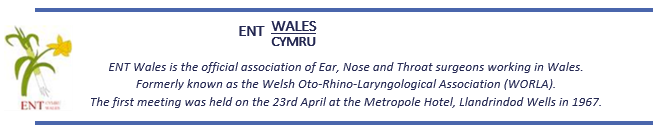 